24.01.2020 г. в читальном зале библиотеки состоялся литературный час «В гостях у Антона Павловича  Чехова», посвященный  160 – летию со дня рождения великого русского писателя, талантливого драматурга, академика, врача по профессии. Участники мероприятия познакомились с интересными фактами из жизни и творчества  писателя. Самое главное в его творчестве – это то, что многие произведения стали классикой мировой литературы, а его пьесы ставятся в театрах по всему миру. Мероприятие сопровождалось презентацией «Биография Антона Чехова» и мультфильмом «Каштанка». Мероприятие завершилось  просмотром книжной выставки «Сложность простоты. Антон Чехов».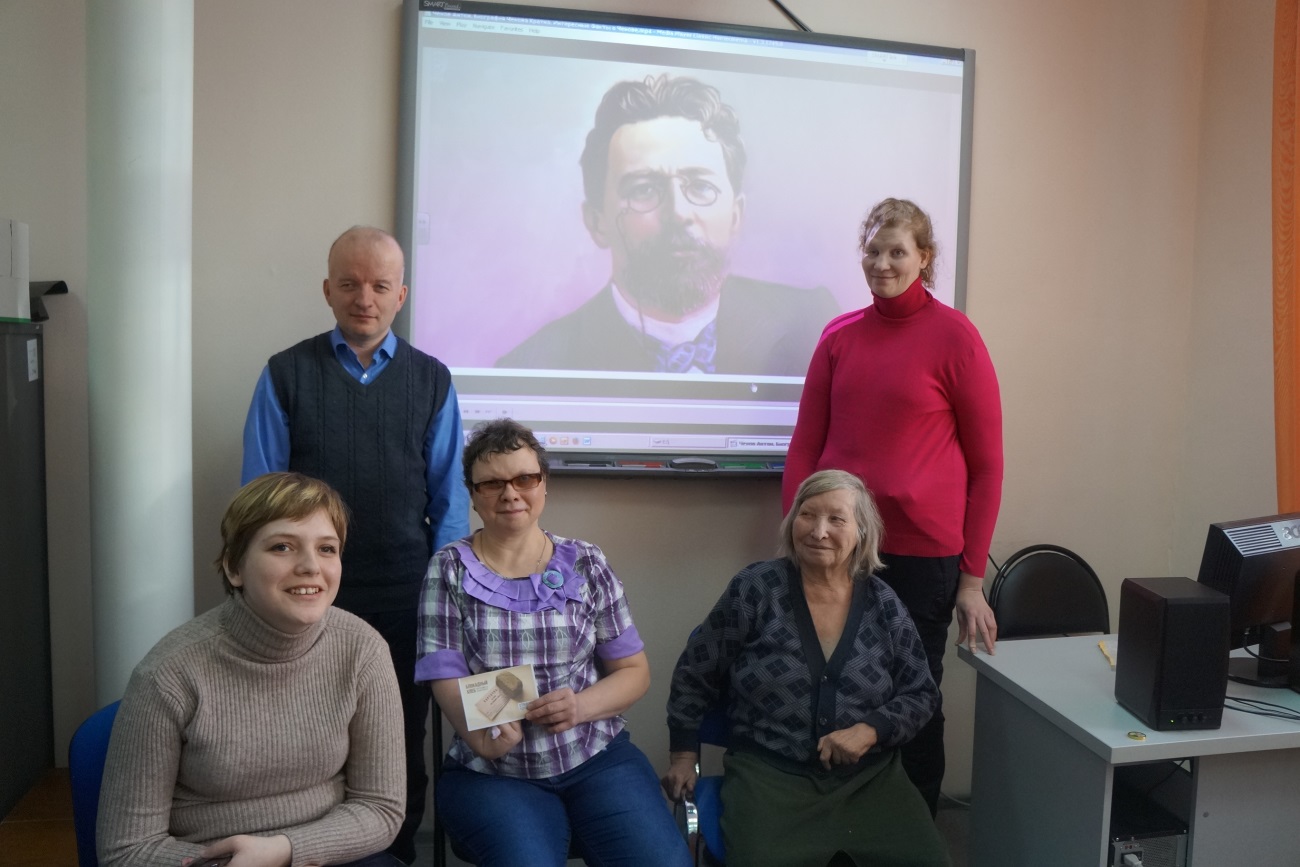 